ПРОЕКТ          	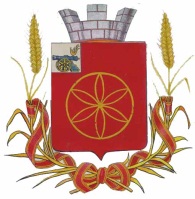  АДМИНИСТРАЦИЯ  МУНИЦИПАЛЬНОГО  ОБРАЗОВАНИЯ            РУДНЯНСКИЙ  РАЙОН  СМОЛЕНСКОЙ ОБЛАСТИП  О  С  Т  А Н  О  В  Л  Е Н  И  Еот  _________________   №____О внесении изменений в муниципальную программу «Формирование современной городской среды на территории муниципального образования Руднянского городского поселения Руднянского района Смоленской области» В соответствии с Федеральным законом  от 06.10.2003 N 131-ФЗ "Об общих принципах организации местного самоуправления в Российской Федерации", постановлением Администрации Смоленской области от 27.01.2021 №22 «Об утверждении распределения предоставляемых из областного бюджета в 2021 году и плановом периоде 2022 и 2023 годов субсидий для софинансирования расходов бюджетов муниципальных образований Смоленской области в рамках реализации областной государственной программы «Формирование современной городской среды на территории Смоленской области» на поддержку муниципальных программ формирования современной городской среды», решением Совета депутатов Руднянского городского поселения Руднянского района Смоленской области от 23.12.2020 № 31 «О бюджете Руднянского городского поселения Руднянского района Смоленской области на 2021 год и на плановый период 2022-2023 годов» Администрация муниципального образования Руднянский район Смоленской области  п о с т а н о в л я е т:1. Внести в муниципальную программу «Формирование современной городской среды на территории муниципального образования Руднянского городского поселения Руднянского района Смоленской области», утвержденную постановлением  Администрации муниципального образования Руднянский район Смоленской области от 31.10.2017г. №420 (в редакции постановлений Администрации муниципального образования Руднянский район Смоленской области от 23.03.2018 №101, от 19.04.2018 №147, от 11.10.2018 №365, от 28.02.2019 №69, от 27.03.2019 №149, от 17.01.2020 №13 от 31.01.2020 №34, от 18.03.2020 №145, от 26.08.2020 №291), следующие изменения:1) В паспорте муниципальной программы «Формирование современной городской среды на территории муниципального образования Руднянского городского поселения Руднянского района Смоленской области»:- позицию изложить в следующей редакции: 2) Раздел III Обоснование ресурсного обеспечения муниципальной программы изложить в следующей редакции:«Раздел III. Обоснование ресурсного обеспечения муниципальной программыИсточниками финансирования муниципальной программы являются средства федерального бюджета, средства бюджета Смоленской области, средства бюджета Руднянского городского поселения Руднянского района Смоленской области. Финансирование муниципальной программы всего: Общий объём ассигнований Программы составляет 16 839 599,85  руб., из них федеральный бюджет – 14879411,86 руб., областной бюджет – 460187, 99 руб.; местный бюджет –1 500 000,0 руб. В том числе по годам: 2021год  – 5 662 406,93 руб., из них федеральный бюджет – 5007534,72 руб., областной бюджет –  154872,21 руб., местный бюджет – 500000,0 руб.;2022 год – 5 588 596,46 руб., из них федеральный бюджет – 4935938,57 руб., областной бюджет –  152657,89 руб., местный бюджет – 500000,0 руб.»;2023 год – 5 588 596,46 руб., из них федеральный бюджет – 4935938,57 руб., областной бюджет –  152657,89 руб., местный бюджет – 500000,0 руб.»4) Приложение № 1 «Перечень основных мероприятий муниципальной программы» изложить в новой редакции, согласно приложению к настоящему постановлению. 2. Настоящее постановление вступает в силу после его официального опубликования в соответствии с Уставом муниципального образования   Руднянский района Смоленской области.3. Контроль за исполнением настоящего постановления возложить на первого заместителя Главы муниципального образования Руднянский район Смоленской области Э.Н. Федорова. Глава муниципального образованияРуднянский район Смоленской области                                                 Ю.И. ИвашкинПриложение                                                                      к постановлению Администрации муниципального образованияРуднянский район Смоленской области от _____________________  №_______Перечень основных мероприятий муниципальной программы                        Объемы ассигнований программы Общий объём ассигнований Программы составляет 44611,421 тыс. рублей, из них федеральный бюджет - 3141,62 тыс. руб.; областной бюджет – 469,44 тыс. руб.; местный бюджет – 0,361 тыс. руб., внебюджетные источники 41000,0 тыс. руб.в том числе по годам: 2018 – 18 611,421 тыс. руб., из них федеральный бюджет - 3141,62 тыс. руб.; областной бюджет – 469,44 тыс. руб.; местный бюджет – 0,361 тыс. руб., внебюджетные источники 15000,0 тыс. руб.2019 – 5 000,0 тыс. руб.(внебюджетные)2020 – 6 000,0 тыс. руб. (внебюджетные)2021 – 7 000,0 тыс. руб. (внебюджетные)2022 –8 000,0тыс.руб. (внебюджетные).Объемы ассигнований программы (по годам реализации и в разрезе источников финансирования)Общий объём ассигнований Программы составляет составляет 16 839 599,85 рублей, из них федеральный бюджет – 14879411,86 руб.; областной бюджет – 460187,99 руб.; местный бюджет – 1500000,0 руб., в том числе по годам: 2021 – 5 662 406,93 руб., из них федеральный бюджет – 5007534,72 руб., областной бюджет –  154872,21 руб., местный бюджет – 500 000,0 руб.;2022 – 5 588 596,46 руб., из них федеральный бюджет – 4935938,57 руб., областной бюджет –  152657,89 руб., местный бюджет – 500 000,0 тыс. руб.2023 – 5 588 596,46 руб., из них федеральный бюджет – 4935938,57 руб., областной бюджет –  152657,89 руб., местный бюджет – 500 000,0 тыс. руб.Номер и наименование основного мероприятияОтветственный исполнительИсточники финансированияСрок реализации программы, руб.Срок реализации программы, руб.Срок реализации программы, руб.Технико-экономические параметры объектаЦелевые индикаторы объектаНомер и наименование основного мероприятияОтветственный исполнительИсточники финансированияитого202120222023Технико-экономические параметры объектаЦелевые индикаторы объектаБлагоустройство дворовых территорий  и  обустройство мест массового посещения граждан  муниципального образования Руднянского городского поселения Руднянского района Смоленской областиОтдел по архитектуре, строительству и жилищно-коммунальному хозяйству муниципального образования  Руднянский район Смоленской области16 839 599,855 662 406,93 в т.ч.                    5 588 596,46 в т.ч.                     5 588 596,46  в т.ч.                    Совершенствование эстетического вида дворовых территорий, мест массового посещения граждан, создание гармоничной архитектурно-ландшафтной средыПоказатель 1: Доля благоустроенных дворовых территорий от общего количества дворовых территорийПоказатель 2: Охват населения благоустроенными дворовыми территориямиПоказатель 3: Доля обустроенных мест массового посещения гражданБлагоустройство дворовых территорий  и  обустройство мест массового посещения граждан  муниципального образования Руднянского городского поселения Руднянского района Смоленской областиОтдел по архитектуре, строительству и жилищно-коммунальному хозяйству муниципального образования  Руднянский район Смоленской областифедеральный бюджет 14879411,865007534,724935938,574935938,57Совершенствование эстетического вида дворовых территорий, мест массового посещения граждан, создание гармоничной архитектурно-ландшафтной средыПоказатель 1: Доля благоустроенных дворовых территорий от общего количества дворовых территорийПоказатель 2: Охват населения благоустроенными дворовыми территориямиПоказатель 3: Доля обустроенных мест массового посещения гражданБлагоустройство дворовых территорий  и  обустройство мест массового посещения граждан  муниципального образования Руднянского городского поселения Руднянского района Смоленской областиОтдел по архитектуре, строительству и жилищно-коммунальному хозяйству муниципального образования  Руднянский район Смоленской областиобластной бюджеты460187,99154872,21152657,89152657,89Совершенствование эстетического вида дворовых территорий, мест массового посещения граждан, создание гармоничной архитектурно-ландшафтной средыПоказатель 1: Доля благоустроенных дворовых территорий от общего количества дворовых территорийПоказатель 2: Охват населения благоустроенными дворовыми территориямиПоказатель 3: Доля обустроенных мест массового посещения гражданБлагоустройство дворовых территорий  и  обустройство мест массового посещения граждан  муниципального образования Руднянского городского поселения Руднянского района Смоленской областиОтдел по архитектуре, строительству и жилищно-коммунальному хозяйству муниципального образования  Руднянский район Смоленской областиместный бюджет1 500 000,0500 000,0500 000,0500 000,0Совершенствование эстетического вида дворовых территорий, мест массового посещения граждан, создание гармоничной архитектурно-ландшафтной средыПоказатель 1: Доля благоустроенных дворовых территорий от общего количества дворовых территорийПоказатель 2: Охват населения благоустроенными дворовыми территориямиПоказатель 3: Доля обустроенных мест массового посещения гражданВСЕГО:ВСЕГО:ВСЕГО:16 839 599,855 662 406,935 588 596,465588 596,46